BIOS Events Booking Form                               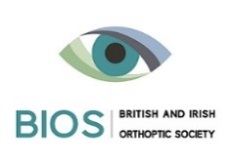 Please complete and return to bios@orthoptics.org.uk  Email heading – Events bookingPlease ensure that this form is completed (where possible) at least 3 months prior to the event. ALL sections of this form must be completed in order to ensure that your event is uploaded on our website.  Please note: You are responsible for the content and layout of this request including making sure there are no spelling and grammatical errors as BIOS admin does not take responsibility for the content of this form. If the form is not completed accurately with the correct information this will delay your request.Name of Organiser (s)Name of EventEvent Address/ Location including postcodeContact nameContact telephone numberContact email addressDate of EventTime of EventCatering Provided?            (please provide name of caterer)Venue Maximum capacityTicket costs:MembersNon- MembersEstimated ticket sales split ( E.G. 49 tickets members 51 Non-members)Minimum of amount of attendees expectedRequested start date of ticket salesRequested final date of ticket salesBrief Description of EventAttachmentsLogo/graphics attachedName:Date of Request: